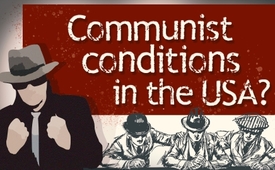 Communist conditions in the USA?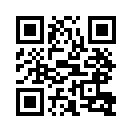 Anyone who works for one of the approximately 10,000 US companies which cooperate with the US secret services and breaches confidentiality will put himself and his family members into danger. Even in the case of clear breach of law by the company. Here a former CIA officer reports.Former CIA officer Kevin Shipp reported in a speech that about 10,000 US companies are working with US intelligence agencies. The employees of these companies must assure by contract that they will not let any statements leak out, even in the case of a clear breach of law. Otherwise they face very severe punishments that may even affect members of their families. According to Kevin Shipp this approach in American society creates an atmosphere of fear. He also reports of his own experiences
in his intelligence work for the CIA. The further he got
into it the more he experienced activities that were criminal or violated the constitution. Kevin Shipp shows that today the USA is often quite similar to the
former Soviet Union, where ubiquitous intelligence services were also monitoring the population.from wokSources:www.fbcoverup.com/docs/library/2016-08-05-VIDEO-TRANSCRIPT-Ex-CIA-Kevin-Shipp-Exposes-Criminal-US-Government-Conspiracy-GeoengineeringWatch-org-Aug-05-2016.pdf (Seite 19)This may interest you as well:---Kla.TV – The other news ... free – independent – uncensored ...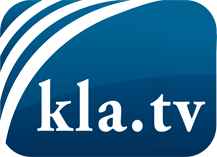 what the media should not keep silent about ...Little heard – by the people, for the people! ...regular News at www.kla.tv/enStay tuned – it’s worth it!Free subscription to our e-mail newsletter here: www.kla.tv/abo-enSecurity advice:Unfortunately countervoices are being censored and suppressed more and more. As long as we don't report according to the ideology and interests of the corporate media, we are constantly at risk, that pretexts will be found to shut down or harm Kla.TV.So join an internet-independent network today! Click here: www.kla.tv/vernetzung&lang=enLicence:    Creative Commons License with Attribution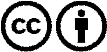 Spreading and reproducing is endorsed if Kla.TV if reference is made to source. No content may be presented out of context.
The use by state-funded institutions is prohibited without written permission from Kla.TV. Infraction will be legally prosecuted.